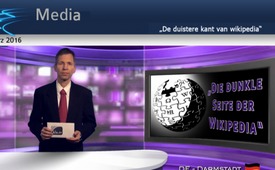 “De duistere kant van Wikipedia”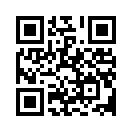 In zijn documentaire “De duistere kant van Wikipedia” gepubliceerd eind oktober 2015, stelt filmmaker Markus Fiedler vragen bij de neutraliteit en ernst van Wikipedia. 
Wikipedia beweert van zichzelf een vrije encyclopedie te zijn, waarbij iedereen ertoe kan bijdragen de inhoud te verbeteren.In zijn documentaire “De duistere kant van Wikipedia” gepubliceerd eind oktober 2015, stelt filmmaker Markus Fiedler vragen bij de neutraliteit en ernst van Wikipedia. 
Wikipedia beweert van zichzelf een vrije encyclopedie te zijn, waarbij iedereen ertoe kan bijdragen de inhoud te verbeteren. Probeert men evenwel een naar inhoud foutief artikel uit de actuele politiek of het actuele gebeuren te verbeteren, kan het snel gebeuren dat een gebruikersaccount wordt geblokkeerd onder ongeloofwaardige motiveringen, aldus Fiedler. Er wordt ook doelgericht gelasterd tegen personen die zich kritisch bezig houden met gevoelige thema’s en bijvoorbeeld positie nemen tegen de oorlog of NAVO-geopolitiek. Als voorbeeld noemt Fiedler de inbreng van Dr. Daniele Ganser. Deze wordt in diskrediet gebracht als complotdenker, omdat hij zich kritisch bezig houdt met de NAVO-oorlogen en de gebeurtenissen van 11 september 2001. Wikipedia is in grote delen duidelijk niet objectief en daarom geen geloofwaardige bron. Citaat van Markus Fiedler: “Wat heel vlug blijkt, dat deze lastercampagnes zich niet alleen tegen Dr. Ganser uit, maar tegen verschillende personen, die positie nemen tegen de oorlog en NAVO-geopolitiek. We willen hier een bijdrage leveren tot het indammen, beperken van deze handelswijze.” 
Doordat Markus Fiedler met zijn moedige film de Wikipedia manipulatie openlijk blootlegt, baant hij een weg om dit ophitsen door Wikipedia te doen eindigen. De film van Fiedler levert daarom een belangrijke journalistieke bijdrage.door mas.Bronnen:https://deutsch.rt.com/35392/gesellschaft/interview-mit-filmemacher-markus-fiedler-die-dunkle-seite-der-wikipedia/

http://www.nachdenkseiten.de/?p=28035

https://www.youtube.com/watch?v=wHfiCX_YdgADit zou u ook kunnen interesseren:---Kla.TV – Het andere nieuws ... vrij – onafhankelijk – ongecensureerd ...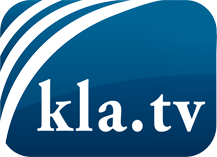 wat de media niet zouden moeten verzwijgen ...zelden gehoord van het volk, voor het volk ...nieuwsupdate elke 3 dagen vanaf 19:45 uur op www.kla.tv/nlHet is de moeite waard om het bij te houden!Gratis abonnement nieuwsbrief 2-wekelijks per E-Mail
verkrijgt u op: www.kla.tv/abo-nlKennisgeving:Tegenstemmen worden helaas steeds weer gecensureerd en onderdrukt. Zolang wij niet volgens de belangen en ideologieën van de kartelmedia journalistiek bedrijven, moeten wij er elk moment op bedacht zijn, dat er voorwendselen zullen worden gezocht om Kla.TV te blokkeren of te benadelen.Verbindt u daarom vandaag nog internetonafhankelijk met het netwerk!
Klickt u hier: www.kla.tv/vernetzung&lang=nlLicence:    Creative Commons-Licentie met naamgeving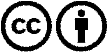 Verspreiding en herbewerking is met naamgeving gewenst! Het materiaal mag echter niet uit de context gehaald gepresenteerd worden.
Met openbaar geld (GEZ, ...) gefinancierde instituties is het gebruik hiervan zonder overleg verboden.Schendingen kunnen strafrechtelijk vervolgd worden.